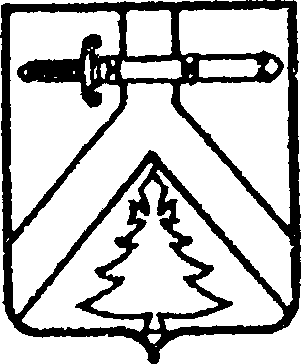 АДМИНИСТРАЦИЯ МУРИНСКОГО СЕЛЬСОВЕТАКУРАГИНСКОГО РАЙОНА КРАСНОЯРСКОГО КРАЯ ПОСТАНОВЛЕНИЕ              06.02.2017	        с. Мурино	№  07-пО   внесении изменений в постановление от 14.09.2016 № 47-п «Об утверждении Положения о комиссии по соблюдению требований к служебному поведению муниципальных служащих и  урегулированию конфликта интересов в администрации Муринского сельсовета» 	В соответствии с Федеральным законом от 02.03.2007 № 25-ФЗ «О муниципальной службе в Российской Федерации», Федеральным законом   от 25.12.2008 № 273-ФЗ «О противодействии коррупции», Законом Красноярского края от 24.04.2008 № 5-1565 «Об особенностях правового регулирования муниципальной службы в Красноярском крае», руководствуясь Уставом муниципального образования  Муринский сельсовет, ПОСТАНОВЛЯЮ:	1. внести изменения в постановление от 14.09.2016 № 47-п «Об утверждении Положения о комиссии по соблюдению требований к служебному поведению муниципальных служащих и  урегулированию конфликта интересов в администрации Муринского сельсовета» следующие изменения:1.1.  пункт 3.1, 3.11.3 раздела 3  изложить в новой редакции:-«гражданин, замещающий должность муниципальной службы, включенный в перечень,  установленный нормативными правовыми актами Российской Федерации, в течении двух лет после увольнения с муниципальной службы имеет право замещать на условиях трудового договора должности в организации и (или) выполнять в данной организации работы (оказывать данной организации услуги) в течение месяца стоимостью более ста тысяч рублей на условиях гражданско-правового договора (гражданско-правовых договоров), если отдельные функции муниципального (административного) управления данной организации входили в должностные обязанности муниципального служащего, с согласия  соответствующей комиссии по соблюдению требований к служебному поведению муниципальных служащих и урегулированию конфликта интересов.1.2. в тексте Положения слова «государственного управления» заменить словами «муниципального управления», слова государственный орган» заменить словами «орган местного самоуправления», слова государственного служащего» заменить словами «муниципального  служащего»		2. Заместителю Главы сельсовета  ознакомить под подпись муниципальных служащих администрации сельсовета с данным постановлением.	4. Контроль за исполнением настоящего постановления оставляю за собой.	5. Постановление вступает в силу в день, следующий за днем его официального опубликования в газете « Муринский вестник».Глава  сельсовета                                                                      Л.И.Граблина  